Skylla TG 24 50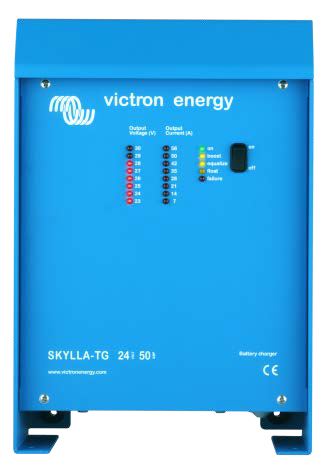 Perfect chargers for any type of batteryCharge voltage can be precisely adjusted to suit any sealed or unsealed battery system.In particular, sealed maintenance free batteries must be charged correctly in order to ensure a long service life. Overvoltage will result in excessive gassing and venting of a sealed battery. The battery will dry out and fail.Suitable for AC and DC supply (AC-DC and DC-DC operation)Except for the 3-phase input models, the chargers also accept a DC supply.Controlled chargingEvery TG Charger has a microprocessor, which accurately controls the charging in three steps. The charging process takes place in accordance with the IUoUo characteristic and charges more rapidly than other processes.Use  of TG  Chargers as  a  power supplyAs a result of the perfectly stabilized output voltage, a TG Charger can be used as a power supply if batteries or large buffer capacitors are not available.Two outputs to charge 2 battery banks (24V models only)The TG Chargers feature 2 isolated outputs. The second output, limited to approximately 4A and with a slightly lower output voltage, is intended to top up a starter battery.To increase battery life: temperature compensationEvery Skylla TG Charger comes with a battery temperature sensor. When connected, charge voltage will automatically decrease with increasing battery temperature. This feature is especially recommended for sealed batteries which otherwise might be overcharged and dry out due to venting.Battery voltage senseIn order to compensate for voltage loss due to cable resistance, TG Chargers are provided with a voltage sense facility so that the battery always receives the correct charge voltage.Learn more about batteries and battery chargingTo learn more about batteries and charging batteries, please refer to our book ‘Energy Unlimited’ (available free of charge from Victron Energy and downloadable from www.victronenergy.com).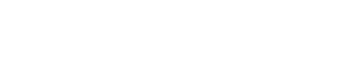 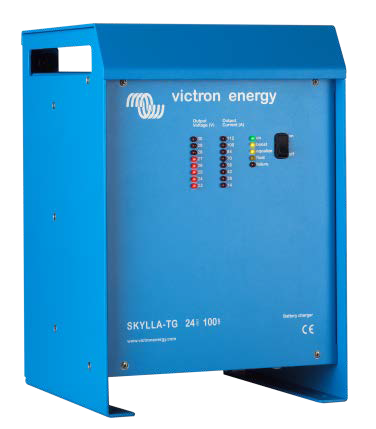 Skylla TG 24 100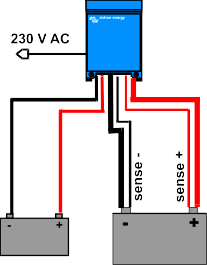 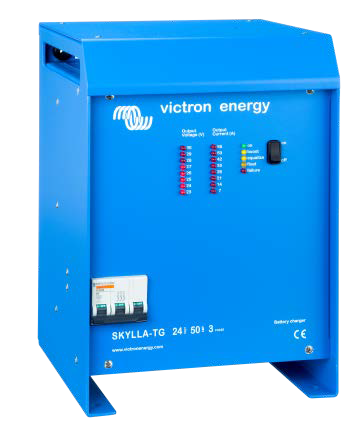 U (V) 30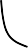 282624I (A) 50403020100Charge curve	Application example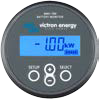 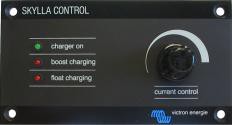 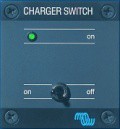 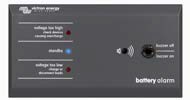 BMV-700 Battery MonitorThe BMV-700 Battery Monitor features an advanced microprocessor control system combined with high resolution measuring systems for battery voltage and charge/discharge current. Besides this, the software includes complex calculation algorithms, like Peukert’s formula, to exactly determine the state of charge of the battery. The BMV-700 selectively displays battery voltage, current, consumed Ah or time to go.Skylla ControlThe Skylla Control allows you to alter the charge current and see the system status. Altering the charge current is useful if the shore power fuse is limited: the AC current drawn by the battery charger can be controlled by limiting the maximum output current, thereby preventing the shore power fuse from blowing.Charger SwitchA remote on-off switchBattery AlarmAn excessively high or low battery voltage is indicated by an audible and visual alarm.Victron Energy B.V. | De Paal 35 | 1351 JG Almere | The Netherlands General phone: +31 (0)36 535 97 00 | Fax: +31 (0)36 535 97 40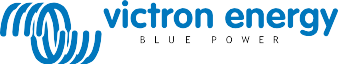 E-mail: sales@victronenergy.com | www.victronenergy.comSkylla24/30 TG24/50 TG24/50 TG3 phase24/80 TG24/100 TG24/100 TG3 phase48/25 TG48/50 TGInput voltage (V AC)2303 x 4002302303 x 400230230Input voltage range (V AC)185-264320-450185-264185-264320-450185-264185-264Input voltage range (V DC)180-400n. a.180-400180-400n. a.180-400180-400Frequency (Hz)45-6545-6545-6545-6545-6545-6545-65Power factor1111111Charge voltage 'absorption' (V DC)28,528,528,528,528,55757Charge voltage 'float' (V DC)26,526,526,526,526,55353Charge current house batt. (A) (2)30 / 5050801001002550Charge current starter batt. (A)44444n. a.n. a.Charge characteristicIUoUo (three step)IUoUo (three step)IUoUo (three step)IUoUo (three step)IUoUo (three step)IUoUo (three step)IUoUo (three step)Battery capacity (Ah)150-500250-500400-800500-1000500-1000125-250250-500Temperature sensor√√√√√√√Can be used as power supply√√√√√√√Remote alarmPotential free contacts 60V / 1A (1x NO and 1x NC)Potential free contacts 60V / 1A (1x NO and 1x NC)Potential free contacts 60V / 1A (1x NO and 1x NC)Potential free contacts 60V / 1A (1x NO and 1x NC)Potential free contacts 60V / 1A (1x NO and 1x NC)Potential free contacts 60V / 1A (1x NO and 1x NC)Potential free contacts 60V / 1A (1x NO and 1x NC)Forced cooling√√√√√√√Protection (1)a,b,c,da,b,c,da,b,c,da,b,c,da,b,c,da,b,c,da,b,c,dOperating temp. range-40 to +50°C (-40 - 122°F)-40 to +50°C (-40 - 122°F)-40 to +50°C (-40 - 122°F)-40 to +50°C (-40 - 122°F)-40 to +50°C (-40 - 122°F)-40 to +50°C (-40 - 122°F)-40 to +50°C (-40 - 122°F)Humidity (non-condensing)max 95%max 95%max 95%max 95%max 95%max 95%max 95%ENCLOSUREENCLOSUREENCLOSUREENCLOSUREENCLOSUREENCLOSUREENCLOSUREENCLOSUREMaterial & Colouraluminium (blue RAL 5012)aluminium (blue RAL 5012)aluminium (blue RAL 5012)aluminium (blue RAL 5012)aluminium (blue RAL 5012)aluminium (blue RAL 5012)aluminium (blue RAL 5012)Battery-connectionM8 studsM8 studsM8 studsM8 studsM8 studsM8 studsM8 studs230 V AC-connectionscrew-clamp 2,5 mm² (AWG 6)screw-clamp 2,5 mm² (AWG 6)screw-clamp 2,5 mm² (AWG 6)screw-clamp 2,5 mm² (AWG 6)screw-clamp 2,5 mm² (AWG 6)screw-clamp 2,5 mm² (AWG 6)screw-clamp 2,5 mm² (AWG 6)Protection categoryIP 21IP 21IP 21IP 21IP 21IP 21IP 21Weight kg (lbs)5,5 (12.1)13 (28)10 (22)10 (22)23 (48)5,5 (12.1)10 (12.1)Dimensions hxwxd in mm365x250x147365x250x257365x250x257365x250x257515x260x265365x250x147365x250x257(hxwxd in inches)(14.4x9.9x5.8)(14.4x9.9x10.1)(14.4x9.9x10.1)(14.4x9.9x10.1)(20x10.2x10.4)(14.4x9.9x5.8)(14.4x9.9x10.1)STANDARDSSTANDARDSSTANDARDSSTANDARDSSTANDARDSSTANDARDSSTANDARDSSTANDARDSSafetyEN 60335-1, EN 60335-2-29EN 60335-1, EN 60335-2-29EN 60335-1, EN 60335-2-29EN 60335-1, EN 60335-2-29EN 60335-1, EN 60335-2-29EN 60335-1, EN 60335-2-29EN 60335-1, EN 60335-2-29EmissionEN 55014-1, EN 61000-3-2EN 55014-1, EN 61000-3-2EN 55014-1, EN 61000-3-2EN 55014-1, EN 61000-3-2EN 55014-1, EN 61000-3-2EN 55014-1, EN 61000-3-2EN 55014-1, EN 61000-3-2ImmunityEN 55014-2, EN 61000-3-3EN 55014-2, EN 61000-3-3EN 55014-2, EN 61000-3-3EN 55014-2, EN 61000-3-3EN 55014-2, EN 61000-3-3EN 55014-2, EN 61000-3-3EN 55014-2, EN 61000-3-3ProtectionOutput short circuitBattery reverse polarity detectionUp to 40°C (100°F) ambientBattery voltage too highTemperature too highBattery voltage too highTemperature too high